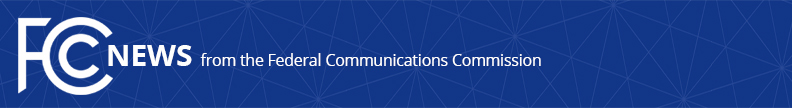 Media Contact:Austin BonnerAustin.Bonner@fcc.govFor Immediate ReleaseCOMMISSIONER GEOFFREY STARKS APPLAUDS BIPARTISAN INVESTMENTS IN BROADBANDWASHINGTON, November 15, 2021—Today, President Biden signed into law a Bipartisan Infrastructure Deal that makes historic investments in broadband infrastructure and affordability.  The law also includes provisions to promote broadband price transparency and digital equity and to end digital redlining.  In response, Commissioner Starks issued the following statement:“Broadband connects us to jobs, education, healthcare, and each other.  But tens of millions of Americans without reliable, high-quality internet access cannot share equally in those benefits.  The plan President Biden signed into law today makes historic investments in righting that longstanding wrong: expanding broadband infrastructure, making broadband affordable, and empowering Americans with digital skills and inclusion.  We now have a once-in-a-generation chance to bring broadband to all Americans.  Let’s get to work.”###Office of Commissioner Geoffrey Starks: (202) 418-2500 ASL Videophone: (844) 432-2275 TTY: (888) 835-5322 Twitter: @GeoffreyStarks www.fcc.gov/about/leadership/geoffrey-starks This is an unofficial announcement of Commission action. Release of the full text of a Commission order constitutes official action. See MCI v. FCC, 515 F.2d 385 (D.C. Cir. 1974).